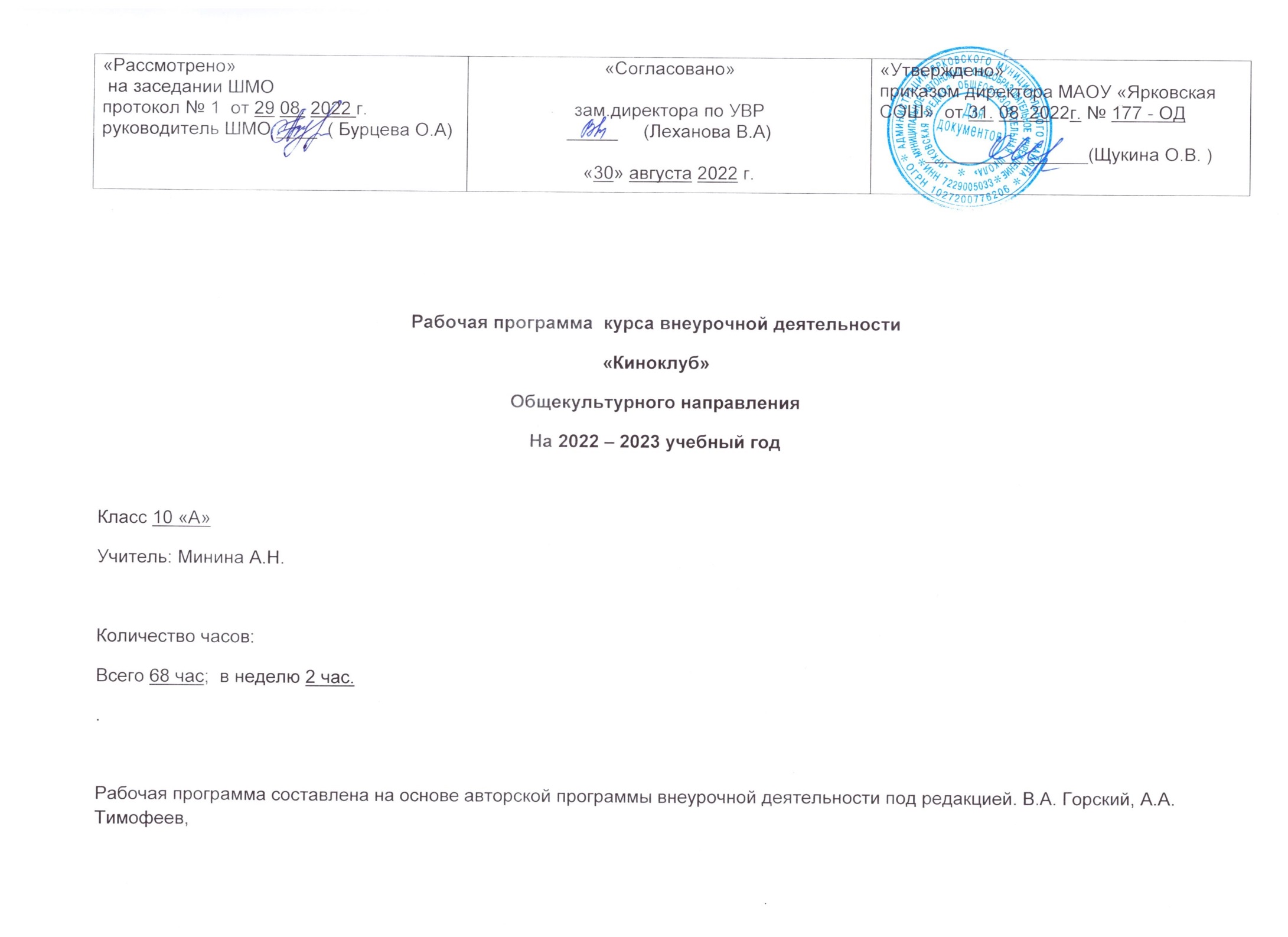  Пояснительная запискаПрограмма внеурочной деятельности разработана в соответствии с ФГОС ООО (приказ Минобрнауки РФ от 17.12.2010 № 1897 (зарегистрировано в Минюсте РФ от 01.02.2011 № 19644), изменений и дополнений, внесенных в ФГОС ООО (утверждены Приказом Минобрнауки РФ от 29 декабря 2014 г. N 1644  (зарегистрировано в Минюсте РФ 6 февраля 2015 г.), санитарно-эпидемиологическими требованиями  к условиям и организации обучения в ОУ (утверждены постановлением главного государственного санитарного врача РФ от 29.12. 2010г. №189), учебным планом МАОУ «Ярковская СОШ», локальными актами школы, Календарным учебным графиком на текущий год.Назначение программыНастоящая программа создает условия для социального, культурного самоопределения, творческой самореализации личности ребёнка, её интеграции в системе мировой и отечественной культур.Программа педагогически целесообразна, так как способствует более разностороннему раскрытию индивидуальных способностей ребенка, которые не всегда удаётся рассмотреть на уроке, развитию у детей интереса к различным видам деятельности, желанию активно участвовать в продуктивной, одобряемой обществом деятельности, умению самостоятельно организовать своё свободное время.      Воспитание детей происходит в любой момент их деятельности. Однако наиболее продуктивно это воспитание осуществлять в свободное от обучения время. Актуальность и направленность.Сегодня государством заявлен запрос  не просто на человека, а на личность, которая должна обладать целым набором качеств:Самостоятельностью в принятии решенийУмением отвечать за свои решенияСпособностью нести ответственность за себя, своих близкихГотовностью действия в нестандартных ситуацияхОбладанием приемами учения и готовность к постоянной переподготовкеОбладанием набором компетенций, как ключевых, так и по различным отраслям знанийТолерантностью, т.к. жизнь в социуме – поиск разумных компромиссов.         Чтобы воспитать такую личность необходимо, чтобы процесс обучения был процессом обучения деятельности, т.е. учение должно быть мотивированным (ребенок самостоятельно ставит перед собой цель и находит пути ее достижения). Школьнику необходимо предоставить максимальные возможности для формирования у него установки на творческую деятельность.  Данная программа позволяет осуществлять образование и воспитание детей, используя педагогический потенциал кино, дает возможность воспитывать зрительский вкус и учит делать выбор в пользу качественного кино. Выбор фильмов в последующем может способствовать повышению читательского интереса.Программа «Киноклуб «Взгляд». Учимся смотреть кино» реализует межпредметные связи с риторикой, литературой, музыкой, информатикой, культурой общения.Направленность программы: общекультурная. Возрастная группа обучающихся, на которых ориентированы занятияПрограмма курса ориентирована на учащихся 14-16 лет и составлена  с учётом психолого-педагогических особенностей развития детей данного возраста.Объём часов, отпущенных на занятияКурс рассчитан на 68 часов. Продолжительность одного занятия - 30 минут.Цели и задачи реализации программы Цель курса: создание условий для нравственного совершенствования личности обучающихся, формирования социального опыта  подростков через участие в занятиях киноакадемии и включение в проектную деятельность.Задачи:Создавать условия для  высказывания обучающимися их мыслей, проявления эмоций и чувств,  поиска модели своего поведения, демонстрации своего мнения окружающим.Способствовать формированию у младших подростков культуры  общения: учить общаться с детьми и взрослыми, слушать друг друга, находить компромисс в общении, достойно оппонировать другой точке зрения и корректировать собственную позицию, принимая убедительные контраргументы.Организовывать обсуждение нравственных аспектов поведения людей – героев фильмов. Учить устанавливать связи и параллели с собственным нравственным опытом, с мнениями и чувствами ровесников и представителей старшего поколения – родителей, учителей.Помогать осознанию своей связи с семьей, педагогами, старшим поколением, традициями нашей страны и вечными нравственными ценностями.Учить детей сотрудничеству,  мотивированной оценке деятельности друг друга.Включать детей в проектную деятельность.Отбор фильмов для работы с детьми осуществляется на основе следующих принципов:• Природосообразности• Культуросообразности• Коллективности• Патриотической направленности• ДиалогичностиСодержание курса внеурочной деятельности с указанием форм организации и видов деятельности Основной формой реализации курса являются занятия, ориентированные на формирование у учащихся собственного мнения по актуальным нравственным проблемам, проявление и корректировку личной позиции, создание условий для воспитания мотивации детей к самореализации и нравственному самосовершенствованию.Работа киноклуба строится из следующих этапов: 1. Установочная вводная  беседа руководителя и обсуждение ожиданий учеников от просмотра данного фильмаЭто обращенное к детям развернутое личное высказывание педагога о предлагаемом для просмотра фильме, проникнутое неподдельными личными эмоциями и переживаниями. Установочная вводная беседа, как и вся деятельность руководителя киноклуба,  предполагает реализацию нравственных ценностей самого педагога, диалог, при котором  содержанием взаимодействия «педагог - обучающийся» является обменом ценностями. Такая диалогичность не предполагает равенства между педагогом и школьником: равенство невозможно в связи с возрастными различиями, неодинаковостью жизненного опыта, асимметричностью социальных ролей. Но диалогичность в этом случае  требует не столько равенства, сколько искренности и взаимного понимания, признания и принятия. Монолог классного руководителя при установочной беседе нацелен  на получение обратной связи (в виде вопросов, ответов, реплик) и обязательно включает в себя постановку проблемы, задач, «целевую установку» на просмотр фильма. Для усиления мотивации, мобилизации внимания перед началом просмотра всем учащимся раздаются карточки с заданиями, вопросами по содержанию фильма, на которые детям предстоит ответить. Свои наблюдения, мысли, ассоциации дети могут фиксировать  в соответствующих разделах «Зрительского дневника». Ученики так же высказывают свои ожидания и предположения.2. Совместный просмотр фильмаПросмотр может проходить в актовом зале школы, в классе или других кабинетах, предусмотренных для просмотра.   По окончании просмотра дети получают «домашнее задание»: обсудить фильм с родителями, ответить на предложенные вопросы. Возможны ответы с двух точек зрения: «как ответили мои родители» и «как считаю я сам». Свои размышления о проблеме, затронутой в фильме, можно изложить в форме эссе, подобрать пословицы, поговорки, мудрые мысли, связанные с социальной (нравственной) ситуацией, представленной в фильм.3. Обсуждение просмотренного фильма   Проводится руководителем в классном кабинете. Заблаговременно до сведения обучающихся доводятся общие нормы и правила публичных выступлений и работы в группе. Поначалу контроль соблюдения этих правил  - задача руководителя, постепенно  это можно будет возлагать и на самих обучающихся.При проведении «Часа обсуждения» в начале занятия в классе работает «открытый микрофон» и используется незаконченный тезис «Мы посмотрели фильм о…» (верности, гордости, любви к матери, эгоизме, силе чувств, героизме, преданности Родине, коварстве, ответственности и т.п.). Этот тезис, опираясь на выполненное «домашнее задание»,  может по-своему продолжить и развернуть  каждый из присутствующих. Выслушивая выступления, педагог по  их ходу составляет на доске «веер мнений» класса. В «веере мнений» класса руководителем выделяются и объединяются близкие позиции, на основе чего высказавшие их дети   распределяются по группам для дальнейшей работы. Затем  руководитель выявляет противоречия в мнениях обучающихся, их понимании и оценке социально-нравственной ситуации, тем самым осуществляя педагогическую проблематизацию. Далее педагог организует позиционную коммуникацию. Главная цель позиционного общения школьников – «прорыв» их в иной контекст понимания смысла: не только Я - Фильм, как на первом этапе работы, но Я - Другие - Фильм. В процессе такой коммуникации друг с другом и педагогом дети обнаруживают, что собственное понимание не только не единственное, но и недостаточное, что оно может быть обогащено другими пониманиями и, в свою очередь, обогащать других. Результат освоения курса внеурочной деятельностиПланируемый результат - повышение уровня  сформированности нравственных качеств и развитие социального опыта  подростков.В начале и на заключительном этапе реализации программы руководителем осуществляются «входная» и итоговая диагностики, отражающие динамику произошедших конкретных изменений. При этом используется методика «Оценка  уровня  сформированности нравственных качеств и развития социального опыта младших подростков», разработанная на основе опросника П.В. Степанова. Эта методика позволяет создать «Диагностические карты» учеников и определить  «Коэффициент уровня сформированности нравственных качеств и развития социального опыта обучающегося». На протяжении всех занятий организуются диагностические  беседы, самооценка и взаимооценка учащихся, ведутся и систематизируются педагогические наблюдения. Описание учебно-методического и материально-технического обеспечения  образовательного процесса1. Григорьев Д.В., Степанов П.В. Внеурочная деятельность школьников. Методический конструктор: пособие для учителя. — М.: Просвещение, 2010.2. Д.В. Григорьев, П.В. Степанов Воспитательные результаты и эффекты внеурочной деятельности школьников. – М.: Просвещение, 2010.3. В.А. Горский, А.А. Тимофеев, Д.В. Смирнов и др. Примерные программы внеурочной деятельности. Начальное и основное образование - М. : Просвещение, 2011.4. Д.В. Григорьев, П.В. Степанов. Программы внеурочной деятельности. Познавательная деятельность. Проблемно-ценностное общение - М. : Просвещение, 2011.Календарно-тематический план занятий№ п./п.НаименованиеКол-во часовДатаДата№ п./п.НаименованиеКол-во часовпланфакт1Просмотр и обсуждение х/ф « А если это Любовь?»42Просмотр и обсуждение х/ф «А зори здесь тихие»43Просмотр и обсуждение х/ф «Дорогая Елена Сергеевна»44Просмотр и обсуждение х/ф «В бой идут одни старики»45Просмотр и обсуждение х/ф «Октябрьское небо»46Просмотр и обсуждение х/ф «Желание жить»47Просмотр и обсуждение   х/ф «Настройщик»28Просмотр и обсуждение  х/ф «Подарок»29Просмотр и обсуждение  х/ф «Человек – улыбка»210Просмотр и обсуждение   х/ф «Конверт»211Просмотр и обсуждение   х/ф «Медведь»212Просмотр и обсуждение   х/ф «Сейчас или никогда»213Просмотр и обсуждение  х/ф «Трудно быть богом»214Просмотр и обсуждение х/ф «Хранитель времени»  415Просмотр и обсуждение х/ф «Хранитель времени»  216Просмотр и обсуждение   х/ф «Пацаны»417Просмотр и обсуждение х/ф «Назад в будущее»418Просмотр и обсуждение х/ф «Приключение Шерлока Холмса и доктора Ватсона»419Просмотр и обсуждение «Легенда №17»420Просмотр и обсуждение х/ф «Мирный воин»421Просмотр и обсуждение к/м  х/ф «Трудный возраст»4